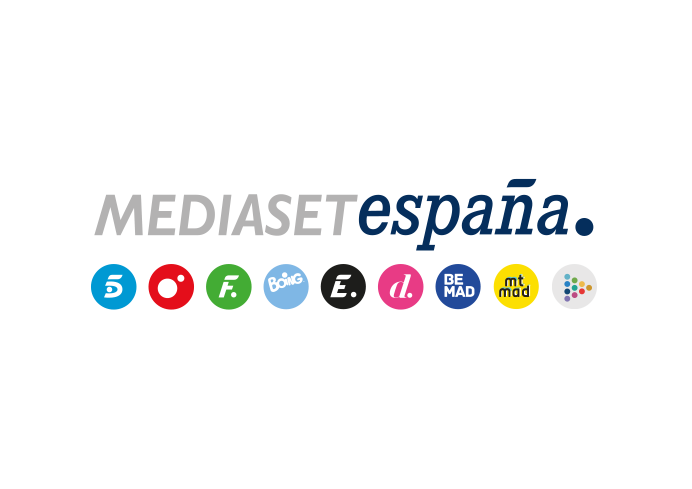 Madrid, 11 de mayo de 2023‘Me resbala’ presenta su plantel de participantes en su nueva etapa en TelecincoEl programa ha iniciado hoy sus grabaciones.Florentino Fernández, Paz Padilla, Santiago Segura, Cristóbal Soria, Juanma Castaño, Raúl Gómez, María Zurita, Anabel Alonso, Edu Soto, Juan Dávila, Lorena Castell, Aníbal Gómez, JJ Vaquero, Xavier Deltell, Paula Púa y Josep Ferré pondrán a prueba su sentido del humor y su capacidad de improvisación en las diferentes pruebas de ‘Me resbala’, mítico programa televisivo que próximamente emitirá Telecinco con Lara Álvarez como maestra de ceremonias.Resbalones, caídas, retos imposibles, alocadas situaciones y, sobre todo, humor y diversión son las claves de este espacio que la cadena produce en colaboración con Shine Iberia y que ha comenzado a grabarse hoy jueves.‘Me resbala’ es un disparatado juego en el que un grupo de grandes humoristas españoles participan en retos en los que se pone a prueba su capacidad de improvisación y su espontaneidad a la hora de sacar a relucir su vis cómica y sus dotes de interpretación en diferentes situaciones. ‘Teatro Dependiente’, auténtica seña de identidad del programa, ‘Alfabody’, ‘Palabras corrientes’, ‘Giros lingüísticos’, ‘¿Está consuelo?’, ‘Fotomímica’ o ‘Kara o ke ase’ serán algunos de los retos de la nueva versión del programa, que incluirá además juegos inéditos. ‘Me resbala’ es la adaptación española de ‘Vendredi tout est permis avec Arthur’, estrenado en Francia en 2011 y versionado desde entonces con gran éxito de audiencia en más de 25 territorios, como EE.UU., México, Italia, Francia, Portugal, Argelia, Australia, Brasil, Canadá, China, Colombia, Dinamarca, Finlandia, Alemania, Indonesia, Israel, Líbano, Holanda, Noruega, Polonia, Portugal, Rumania, Eslovenia, Tailandia, Turquía y Uruguay.